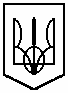 АМУР – НИЖНЬОДНІПРОВСЬКА РАЙОННАУ МІСТІ ДНІПРОПЕТРОВСЬКУ РАДАВІДДІЛ ОСВІТИНАКАЗ03.09.2015 року			м. Дніпропетровськ		№ 215Про посилення контролю за роботою з попередження девіантних проявів та суїцидальних ризиків серед учнів загальноосвітніх навчальних закладівНа виконання наказу Міністерства освіти і науки, молоді та спорту України від 03.08.2012 №888 „ Про затвердження Плану заходів Міністерства освіти і науки, молоді та спорту щодо профілактики правопорушень серед дітей та учнівської молоді на період до 2015 року”, листа Міністерства освіти та науки України від 28.03.2014 №1/9-179 «Щодо профілактики суїцидальних тенденцій серед учнів», листа Міністерства освіти та науки України від 07.08.2015 №2/3-14-1572-15 «Щодо профілактики учинення дітьми навмисних само ушкоджень»  та з метою своєчасного виявлення суїцидальних ризиків серед учнівської молоді та посилення профілактичної роботи щодо попередження девіантних проявів серед учнів загальноосвітніх навчальних закладівНАКАЗУЮ:1. У зв’язку з подіями, які сталися в Комунальному закладі освіти «Спеціалізована середня загальноосвітня школа №142» Дніпропетровської міської ради посилити роботу з попередження девіантних проявів та суїцидальних ризиків серед дітей та підлітків.2.Провідному спеціалісту відділу освіти Желібі О.В.:2.1.Розробити план заходів з попередження суїцидальних ризиків серед учнівської молоді.								До 05 вересня 2015 року	2.3. Тримати на контролі залучення до позашкільної освіти, спортивно-масової, гурткової роботи дітей, які потребують додаткової педагогічної уваги та дітей, які перебувають на обліку кримінальної міліції, внутрішньошкільномсу обліку.								Упродовж навчального року3. Керівникам навчальних закладів:3.1. Посилити контроль за проведенням профілактичної роботи з попередження девіантних проявів та суїцидальних ризиків серед учнів.								Упродовж навчального року	3.2. Провести роз’яснювальну роботу з педагогічними працівниками щодо посилення профілактичної роботи.								До 10 вересня 2015 року3.3.Організувати проведення методичних семінарів класних керівників, психологічних тренінгів, виховних годин, годин спілкування з учнями.								До 15 вересня 2015 року3.5.У разі вчинення учнем (ученицею) суїциду чи спроби самогубства терміново повідомляти відділ освіти.											Терміново3.6.Проводити службове розслідування з вивченням обставин та причин вчинення учнями девіантних проявів поведінки з дотриманням вимог законодавства з охорони праці, безпеки життєдіяльності. Копії матеріалів направляти до відділу освіти У разі вчинення суїциду чи спроби самогубства3.7.Залучати до позашкільної освіти, спортивно-масової, гурткової роботи дітей, які потребують додаткової педагогічної уваги, та дітей, які перебувають на обліку кримінальної міліції, внутрішньошкільному обліку.								Упродовж навчального року3.8. Під час проведення батьківських зборів залучати працівників кримінальної міліції у справах дітей, психологів та соціальних педагогів для проведення роз’яснювальної роботи з метою попередження вчинення дітьми суїцидів.3.9. Ознайомити батьків та дітей з інформацією про функціонування Національної дитячої «Гарячої лінії» (0800500225), створеної з метою надання можливості дітям анонімно і конфіденційно отримати підтримку і пораду на теми: «Насильство та жорстоке поводження», «Безпека в Інтернеті», «Стосунки в сім’ї», а дорослим проконсультуватися з психологами, юристами та соціальними працівниками щодо порушення прав дитини. 4. Практичним психологам.4.1. Забезпечити обов’язкове проведення психологічної діагностики учнів навчальних закладів, звертаючи особливу увагу на адаптацію учнів 1-х, 5-х та 10-х класів. 4.2. Тримати на постійному контролі роботу з дітьми «групи ризику».4.3. Проводити заняття та тренінги з класними керівникам з питань виявлення дітей, схильних до суїцидальної поведінки.			Постійно	4.5. Про проведену роботу інформувати відділ освіти (завідувач РПМПК Кралька С.В.)								До 20 вересня 2015 року4.Координацію роботи щодо виконання даного наказу покласти на провідного спеціаліста відділу освіти Желібу О.В., контроль залишаю за собою.Начальник відділу освіти 						Л.О.Темченкорайонної у місті радиОзнайомлені:			__________		В.В. Казимирова					__________		Л.В. Джоболда					__________		С.О.Корж					__________		Л.В. Гожа					__________		О.В.Каштанова					__________		Т.І. Онопрієнко					__________		Л.П. Калугіна					__________		О.І. Рябошапка					__________		Т. І. Кордіна					__________		Т.П. Бичкова					__________		Ю.Л. Мількевич					__________		О.О. Томчук					__________		І.В.Рогожа					__________		В.О. Гребенюк					__________		О.М. Яремко					__________		В.І. Герасименко					__________		О.М. Кізіль					__________		О.І. Огар					__________		Л.М. Кульбач					__________		Л.В. Хмеленко					__________		Д.А. НовохатнаДодаток  до наказу відділу освіти Амур – Нижньодніпровської районної у місті радивід  03.09.2015 № ______План заходів з попередження девіантних проявів та суїцидальних ризиків серед учнів загальноосвітніх навчальних закладівНачальник відділу освіти районної у місті ради					Л.О.ТемченкоЖеліба О.В., 23-60-87		№з/пНазва заходуДата, час та місце проведенняЗалучені спеціалісти (УССД, ЦСССДМ, кримінальна міліція)Відповідаль -ніКількість залучених1.Координаційна нарада для практичних психологів, соціальних педагогів, заступників директорів з виховної роботи09.09.201514.00АНД виконком(велика зала)Александрова Н.М.,Русланова Л.І.,Дутка І.В.(за згодою)Темченко Л.О.Желіба О.В.Кралька С.В.2.Психологічні тренінги для підлітківПротягом тижняЗНЗПрактичні психологи3.Виховні години «Як навчитися розуміти інших», «Найбільша цінність – життя»Протягом тижняЗНЗКласні керівники4.Тематичні виставки літератури в бібліотекахПостійноЗНЗКерівники ЗНЗ, бібліотекарі5.Анкетування учнів Протягом тижняЗНЗСоціальні педагоги, практичні психологи6.Години спілкування Протягом тижняЗНЗПрактичні психологи, соціальні педагоги, класні керівники 